Конспект урока по географии8 классТема: «Природные зоны России. Чуткая Субарктика»Цель урока: познакомить учащихся с природной зоной тундры и лесотундры, с особенностями природы.Задачи: Знакомство с природой  тундры и лесотундры.Воспитывать любовь к природе, бережное отношение к ней.Развивать логическое мышление.Тип урока- изучение нового материала.Методы: частично-поисковый, проблемный, репродуктивный.Формы работы: индивидуальная, в парах, коллективная.Ход урока:Организационный момент урока. -Проверили готовность к уроку: учебник, атлас, тетради, раздаточный материал.Актуализация темы.(слайд- диктант)-У нас сегодня необычный и интересный урок. А какой? Узнаем выполнив географический диктант. Кто догадался, о чем мы будем говорить? Тема нашего урока: «Чуткая Субарктика». Запишите тему урока в тетрадь. На прошлом уроке мы знакомились и говорили о «Безмолвной» Арктике . Опираясь на знания прошлого урока, определите цели нашего урока, т.е.  что будем изучать в данных природных зонах? (изучать растения, животных, почвы, климат, рельеф). В конце урока  дадим ответ на вопрос:  почему «Чуткая Субарктика»? 3. Изучение нового материала.  Тундра и лесотундра                                                                                                                  Я вам зачитаю слова одного выдающего ученого нашей страны. М. В. Ломоносова. ": места, мхами зарослые…..  каковыми заняты на большей части берега Северного океана" О какой природной зоне писал Михаил Ломоносов?   Это следующая природная зона, которая расположена южнее Арктики.  (Показ по карте)  А кто может сказать , почему я вспомнила М. В. Ломоносова?  (300-летие со дня рождения М.В. Ломоносову).  Слово тундра имеет происхождение от слова тунтури, что с перевода народов саами означает сопки - невысокие вершины, не покрытые лесом. Лесотундра-переходная зона от тундры к тайге.Сегодня поработаем в институте, где есть кафедры. В них работают специалисты: географы, климатологи, гидрологи, почвоведы, биологи, экологи.Задание по схеме: Работа по группам .                                                                         1Географы  2 Климатологи.                                                                                                                                     3 Гидрологи  4. Почвоведы   5. Биологи    6. Экологи                                                                                                                                      Выступление специалистов.                                                                                                 Вам  необходимо проверить верные ли данные о компонентах тундры  и лесотундры записаны в таблицу и дополнить растительный и животный мир, используя стихи Л. Лапцуя.Леоинд Лапцуй -это ненецкий поэт, детство, юность и вся жизнь которого прошла в тундре. Родился он в 1932г. в стойбище. Его отец, Василий Лапцуй, был опытным пастухом и удачливым охотником. Знакомство с миром шло у ненецкого мальчика с колыбельной песней матери. Подростком Леонид Лапцуй рыбачил наравне со взрослыми, был проводником в геологической партии, пас оленей…Мальчик рос трудолюбивым, наблюдательным.                                                                                                                                               - Работать будем индивидуально. (Ученики используют карты атласа и стихи Л. Лапцуя)  (Затем проверка).Описать растительный мир тундры.                                                                                                     Там в ягельной простерлась пастушья страна -
Стада, словно волны, то буйствуют, то отдыхают.                                                                                        Но нигде не встретить леса или рощи,
Лишь торчат сугробы вдоль болотных кочек
Да в снегу кустарник борозду полощет.                                                                                                  С яростной пургою лишь ерник поспорит…                                                                                       По склонам ложбинок и впадин
На кочках - веселый наряд.
Березок зеленые пряди
Над самой землею висят…
И всюду алеет морошка.Назовите животных тундры:                                                                                                            Сидит лисица у норы песцовой,
Спит куропатка под кустом в снегу
Следа мышей во мраке ищут совы,
Крадется волк, согнувшийся в дугу.                                                                                                     Он в тундре живет с незапамятных пор.
И Север представить нельзя без оленя.
Олень - это тундры пятнистый ковер,
Ее вдохновенье, ее откровенье…                                                                                                     …когда над тропкой на ветру
живая туча комаров плясала… -Проверим, все ли данные были верны? Что исправили? - Используя учебник, скажите, чем занимается население Субарктики? Как влияет мерзлота на природу?  (Ученики читают текст учебника  стр. 161 и отвечают) Что такое булгунняхи?Какое расселение в тундре и лесотундре?5. Закрепление изученного.                                                                                                                               Индивидуальная самостоятельная работа. Распределить предложения в таблицу На карточке: 1. Занимают побережье морей Северного Ледовитого океана от западной границы страны до Берингова моря.  2. Приурочена ко многим островам бассейна Северного Ледовитого океана и отдельным участкам материкового побережья.                      3. Многочисленны ледники. 4. Увлажнение избыточное. 5. Повсеместное распространение многолетней мерзлоты. 6. Часты туманы. 7. Лето короткое, холодное, средняя температура самого теплого месяца менее +4С. 8. Пространства покрыты щебнем и обломками камней. 9. Почвы мерзлотно-таежные. 10. Почвы примитивные, маломощные. 11. Крайне медленная возобновляемость растительности. 12.Растительность с несомкнутой дерниной (осоки, лишайники, мхи). 13. Главное животное- пингвин. 14. Животные: тюлени, моржи, белые медведи. 15. Господствуют мхи, лишайники, кустарнички и карликовые деревца.- Проверим. (Взаимопроверка)6. Домашнее задание.  -  В контурных картах провести южную границу тундры и лесотундры С какой линией она будет совпадать? Подготовить сообщение о растительном и животном мире лесной зоны. &27, зад.6, 7 на выбор.                                                                                                                                               7. Итог урока. - В начале урока, я сказала, что урок необычный. Чем он был сегодня необычным? Какие задания были интересными? Что нового узнали?   Почему природную зону называют  чуткой Субарктикой? (Выставляются оценки)Звучит песня Кола Балды «Увезу тебя я в тундру».Задание № 1. Описать растительный мир тундры.                                                                                                    Там в ягельной простерлась пастушья страна -
Стада, словно волны, то буйствуют, то отдыхают.                                                                                        Но нигде не встретить леса или рощи,
Лишь торчат сугробы вдоль болотных кочек
Да в снегу кустарник борозду полощет.                                                                                                  С яростной пургою лишь ерник поспорит…                                                                                       По склонам ложбинок и впадин
На ночках - веселый наряд.
Березок зеленые пряди
Над самой землею висят…
И всюду алеет морошка.Назовите животных тундры:                                                                                                            Сидит лисица у норы песцовой,
Спит куропатка под кустом в снегу
Следа мышей во мраке ищут совы,
Крадется волк, согнувшийся в дугу.                                                                                                     Он в тундре живет с незапамятных пор.
И Север представить нельзя без оленя.
Олень - это тундры пятнистый ковер,
Ее вдохновенье, ее откровенье…                                                                                                     …когда над тропкой на ветру
живая туча комаров плясала… Задание № 2.  Распределить предложения в таблицу  1. Занимают побережье морей Северного Ледовитого океана от западной границы страны до Берингова моря.  2. Приурочена ко многим островам бассейна Северного Ледовитого океана и отдельным участкам материкового побережья.  3.Многочисленны ледники. 4. Увлажнение избыточное.                            5. Повсеместное распространение многолетней мерзлоты.                      6. Часты туманы. 7. Лето короткое, холодное, средняя температура самого теплого месяца менее +4С. 8. Пространства покрыты щебнем и облаками камней. 9. Почвы мерзлотно-таежные. 10. Почвы примитивные, маломощные. 11. Крайне медленная возобновляемость растительности. 12.Растительность с несомкнутой дерниной (осоки, лишайники, мхи). 13. Главное животное- пингвин. 14. Животные: тюлени, моржи, белые медведи. 15. Господствуют мхи, лишайники, кустарнички и карликовые деревца.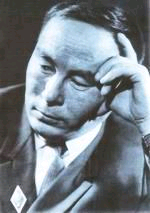 Леонид  Лапцуй.Вопросы: Верхний рыхлый плодородный слой земли?Естественное углубление по которому течёт река?Начало реки? Капельки воды на растениях ранним утром?С чего надо начинать мелиорацию земель в Западной Сибири?Осадки в тёплое время года при прохождении тёплого фронта? Циклон в центре с ……. давлением?Распашка, боронование, внесение удобрений  это……Самый холодный регион?Всеобщий закон природы?Что образуется во время водной эрозии? К чему приводят ливневые дожди на реках?Земли расположенные в приполярном районе, к северу от границы лесов? Ответы П очва Р усло И сток Р оса О сушение Д ождь Н изкое Давление ( циклон) Агротехнические мероприятия Якутия З ональность О Овраги Н аводнения А рктика Арктические пустыниТундра и лесотундр2, 3, 7, 10, 11, 12, 141, 4, 5, 6, 15Арктические пустыниТундра и лесоткундра